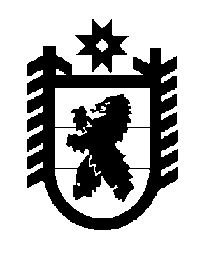 Российская Федерация Республика Карелия    ПРАВИТЕЛЬСТВО РЕСПУБЛИКИ КАРЕЛИЯРАСПОРЯЖЕНИЕот  4 октября 2016 года № 762р-Пг. Петрозаводск В целях реализации Региональной адресной программы по переселению граждан из аварийного жилищного фонда на 2014 – 2017 годы, утвержденной постановлением Правительства Республики Карелия от                         23 апреля 2014 года № 129-П, в соответствии с частью 11 статьи 154 Федерального закона от 22 августа  2004 года № 122-ФЗ «О внесении изменений в законодательные акты Российской Федерации и признании утратившими силу некоторых законодательных актов Российской Федерации в связи с принятием федеральных законов «О внесении изменений и дополнений в Федеральный закон «Об общих принципах организации законодательных (представительных) и исполнительных органов государственной власти субъектов Российской Федерации» и «Об общих принципах организации местного самоуправления в Российской Федерации», учитывая решения Совета Ляскельского сельского поселения от 4 августа 2016 года № 132 «О приеме в муниципальную собственность Ляскельского сельского поселения имущества из государственной собственности Республики Карелия», № 133 «О приеме в муниципальную собственность Ляскельского сельского поселения имущества из государственной собственности Республики Карелия», № 135 «О приеме в муниципальную собственность Ляскельского сельского поселения имущества из государственной собственности Республики Карелия»:1. Утвердить перечень государственного имущества Республики Карелия, передаваемого в муниципальную собственность Ляскельского сельского поселения, согласно приложению к настоящему распоряжению. 2. Казенному учреждению Республики Карелия «Управление капитального строительства Республики Карелия» совместно с администрацией Ляскельского сельского поселения обеспечить подписание передаточного акта и представить его на утверждение в Государственный комитет Республики Карелия по управлению государственным имуществом и организации закупок.3. Право муниципальной собственности на передаваемое имущество возникает с момента утверждения передаточного акта.           Глава Республики Карелия                                                                  А.П. Худилайнен   Приложение к распоряжениюПравительства Республики Карелияот  4 октября 2016 года № 762р-ППЕРЕЧЕНЬ государственного имущества Республики Карелия, передаваемого в муниципальную собственность Ляскельского сельского поселения________________№ п/пНаименование имуществаАдрес место- нахождения имуществаИндивидуализирующие характеристики имущества1234Жилое помещениеПиткярантский район, пос. Ляскеля, ул. Карельская, д. 3а, кв. 19797/10000 доли  в квартире общей площадью 30,4 кв. мЖилое помещениеПиткярантский район, пос. Ляскеля, ул. Карельская, д. 3а, кв. 29797/10000 доли  в квартире общей площадью 29,6 кв. мЖилое помещениеПиткярантский район, пос. Ляскеля, ул. Карельская, д. 3а, кв. 39797/10000 доли  в квартире общей площадью 29,8 кв. мЖилое помещениеПиткярантский район, пос. Ляскеля, ул. Карельская, д. 3а, кв. 49797/10000 доли  в квартире общей площадью 34,8 кв. мЖилое помещениеПиткярантский район, пос. Ляскеля, ул. Карельская, д. 3а, кв. 59797/10000 доли  в квартире общей площадью 30,8 кв. мЖилое помещениеПиткярантский район, пос. Ляскеля, ул. Карельская, д. 4а, кв. 19797/10000 доли  в квартире общей площадью 45,3 кв. мЖилое помещениеПиткярантский район, пос. Ляскеля, ул. Карельская, д. 4а, кв. 29797/10000 доли  в квартире общей площадью 46,5 кв. мЖилое помещениеПиткярантский район, пос. Ляскеля, ул. Карельская, д. 4а, кв. 39797/10000 доли  в квартире общей площадью 29,9 кв. м1234Жилое помещениеПиткярантский район, пос. Ляскеля, ул. Карельская, д. 4а, кв. 49797/10000 доли  в квартире общей площадью 41,5 кв. мЖилое помещениеПиткярантский район, пос. Ляскеля, ул. Карельская, д. 4а, кв. 59797/10000 доли  в квартире общей площадью 29,4 кв. мЖилое помещениеПиткярантский район, пос. Ляскеля, ул. Луговая, д. 2а, кв. 19797/10000 доли  в квартире общей площадью 46,7 кв. мЖилое помещениеПиткярантский район, пос. Ляскеля, ул. Луговая, д. 2а, кв. 29797/10000 доли  в квартире общей площадью 47,1 кв. мЖилое помещениеПиткярантский район, пос. Ляскеля, ул. Луговая, д. 2а, кв. 39797/10000 доли  в квартире общей площадью 29,9 кв. мЖилое помещениеПиткярантский район, пос. Ляскеля, ул. Луговая, д. 2а, кв. 49797/10000 доли  в квартире общей площадью 51,3 кв. мЖилое помещениеПиткярантский район, пос. Ляскеля, ул. Луговая, д. 2а, кв. 59797/10000 доли  в квартире общей площадью 29,3 кв. м